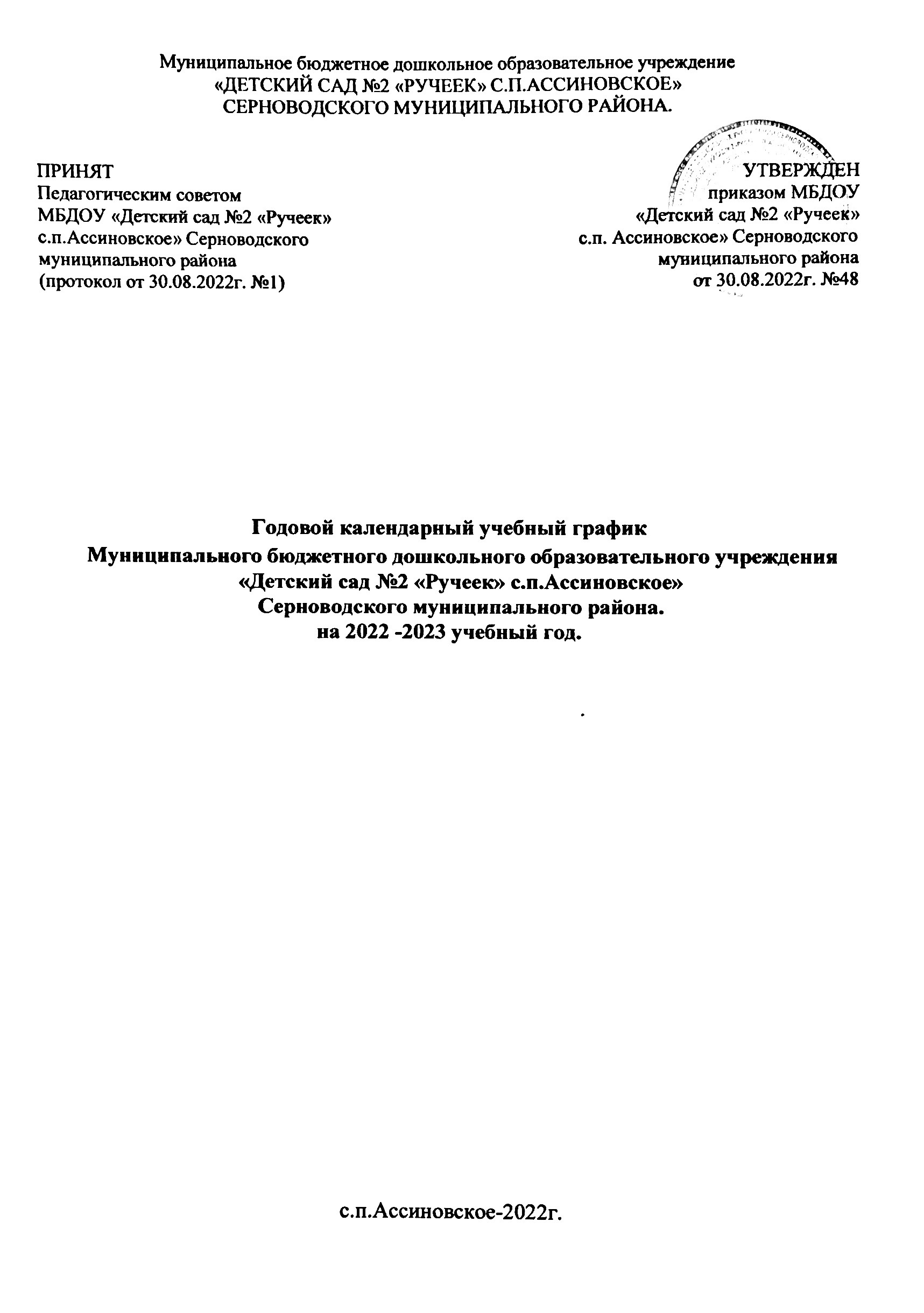 ПОЯСНИТЕЛЬНАЯЗАПИСКАКалендарный учебный график является локальным нормативным документом, регламентирующим общие требования к организации образовательного процесса в 2022–2023 учебном году вмуниципальном бюджетном дошкольномобразовательномучреждении «Детский сад №2 «Ручеек» с.п.Ассиновское» Серноводского муниципального района.Годовойкалендарныйучебныйграфикразработанвсоответствиис:Законот29декабря2012г.№273-ФЗ«ОбобразованиивРоссийскойФедерации».Постановление Правительства РФ от 5 августа 2013 г. № 662 «Об осуществлении мониторингасистемы образования».Приказ Минобрнауки России от 17 октября 2013 г. № 1155 «Об утверждении федеральногогосударственного образовательногостандарта дошкольногообразования».«Порядок организации и осуществления образовательной деятельности по основным общеобразовательным программам – образовательным программам дошкольного образования». ПриказМинпросвещения России от 31.07.2020№373.УказПрезидентаРоссийской Федерацииот 07.05.2018 г.№ 204«О национальныхцеляхистратегическихзадачахразвитияРоссийскойФедерациинапериоддо2024 года»Указ Президента Российской Федерации от 21 июля 2020 г. N 474"О национальныхцеляхразвитияРоссийскойФедерациинапериоддо2030года"Приказ Минобрнауки России от 14 июня 2013 г. № 462 «Об утверждении Порядка проведениясамообследования образовательной организацией»(ред.от14.12.2017)Приказ Минобрнауки России от 5 декабря 2014 г. № 1547 «Об утверждении показателей,характеризующих общие критерии оценки качества образовательной деятельности организаций, осуществляющихобразовательную деятельность».Приказ Минобрнауки России от 10 декабря 2013 г. № 1324 «Об утверждении показателейдеятельностидошкольнойобразовательнойорганизации,подлежащейсамообследованию».Письмо Минобрнауки России от 1 октября 2013 г. № 08-1408 (Методические рекомендации по реализации полномочий органов государственной власти субъектов РоссийскойФедерации по финансовому обеспечению оказания государственных и муниципальныхуслугвсфередошкольного образования).СанПин 1.2.3685-21 «Гигиенические нормативы и требования к обеспечению безопасностии (или) безвредности для человека факторов среды обитания» (Постановление Главногогосударственного санитарноговрачаРоссийскойФедерацииот28.01.2021№2)СП 2.4.3648-20 "Санитарно-эпидемиологические требования к организациям воспитания иобучения, отдыха и оздоровления детей и молодежи" (Постановление Главного государственногосанитарноговрачаРоссийскойФедерацииот28.09.2020 г.№28).УставМБДОУ «Детскийсад № 2 «Ручеек» с.п.Ассиновское» Серноводского муниципального района.Календарный учебный график обсуждается и принимается Педагогическим советом и утверждается приказом заведующей МБДОУ до начала учебного года. Все изменения, вносимые в годовойкалендарныйучебныйграфик,утверждаютсяприказомзаведующейобразовательногоучреждения идоводятся довсехучастниковобразовательногопроцесса.Календарный учебный график учитывает возрастные психофизические особенности воспитанниковДОУ иотвечаеттребованиям охраныихжизнииздоровья детей.Календарный учебный график обсуждается и принимается Педагогическим советом и утверждается приказом заведующей МБДОУ до начала учебного года. Все изменения, вносимые в годовой календарный учебный график, утверждаются приказом заведующей образовательного учреждения и доводятся до всех участников образовательного процесса.Календарный учебный график учитывает возрастные психофизические особенности воспитанников ДОУ и отвечает требованиям охраны их жизни и здоровья детей.Календарный учебный графикМБДОУ «Детский сад №2 «Ручеек» с.п.Ассиновское»Серноводского муниципального района.Муниципальное бюджетное дошкольное образовательное учреждение«ДЕТСКИЙ САД №2 «РУЧЕЕК» С.П.АССИНОВСКОЕ» СЕРНОВОДСКОГО МУНИЦИПАЛЬНОГО РАЙОНА.ПРИНЯТ                                                                                                УТВЕРЖДЕНПедагогическим советом                                                                                           приказом МБДОУМБДОУ «Детский сад №2 «Ручеек»     «Детский сад №2 «Ручеек»с.п.Ассиновское» Серноводскогос.п. Ассиновское» Серноводскогомуниципального района                                                      муниципального района(протокол от 31.08.2021г. №1)                                                от 31.08.2021г. №49Учебный планДанный план МБДОУ – «Детский сад №2 «Ручеек» с.п.Ассиновское» (далее МБДОУ) является нормативным документом, регламентирующим организацию образовательного процесса с учетом специфики детского сада, учебно-методического, кадрового и материально-технического оснащения.Содержание:Пояснительная записка:-	Нормативные основания составления Учебного плана-	Программно-целевые основания, положенные в основу Учебного плана-	Характеристика структуры Учебного плана-	Структура Учебного планаПояснительная запискаНормативные основания составления Учебного планаУчебный план разработан в соответствии с Федеральными документами-	Федеральный закон от 29.12.2012 № 273-ФЗ «Об образовании в Российской Федерации» с изменениями и дополнениями от 17.02.2021;-	СанПиН 1.2.3685-21 «Гигиенические нормы и требования к безопасности и (или) безвредности для человека факторов среды обитания»;-	Санитарные правила СП 2.4.3648-20 «Санитарно-эпидемиологические требования к организациям воспитания и обучения, отдыха и оздоровления детей и молодежи».-	«Порядок	организации	и	осуществления	образовательной	деятельности	по	основным	общеобразовательным программам – образовательным программам дошкольного образования.Программно-целевые основания, положенные в основу Учебного планаОсновными задачами учебного плана:1.	Регулирование объема образовательной нагрузки.2.	Реализация Федерального государственного образовательного стандарта дошкольного образования.При составлении учебного плана учитывались следующие принципы:1.	принцип развивающего образования, целью которого является развитие ребенка;2.	принцип научной обоснованности и практической применимости;3.	принцип соответствия критериям полноты, необходимости и достаточности;4.	принцип обеспечения единства воспитательных, развивающих и обучающих целей и задач процесса образования дошкольников, в процессе реализации, которых формируются знания, умения, навыки, которые имеют непосредственное отношение к развитию дошкольников;5.	принцип интеграции непосредственно образовательных областей в соответствии с возрастными возможностями и особенностями воспитанников, спецификой и возможностями образовательных областей;6.	комплексно-тематический принцип построения образовательного процесса;7.	решение программных образовательных задач в совместной деятельности взрослого и детей, самостоятельной деятельности детей не только в рамках непосредственно образовательной деятельности, но и при проведении режимных моментов в соответствии со спецификой дошкольного образования;8.	построение образовательного процесса с учетом возрастных особенностей дошкольников, используя разные формы работы.Учебный план МБДОУ разработан в соответствии с Основной общеобразовательной программой - образовательной программой дошкольного образования в группах общеразвивающей направленности (далее ООП ДО) с 3 до 7 лет на 2021 – 2022 учебный год с учетом социального заказа семьи; возрастных и индивидуальных особенностей воспитанников; комплексных и парциальных программ и технологий, дополняющих содержание образовательной деятельности.Обязательная часть ООП ДО: комплексная инновационная программа дошкольного образования «От рождения до школы» под редакцией Е.Н. Вераксы, Т.С Комаровой, Э.М. Дорофеевой и учебно-методического комплекта (далее УМК) к данной программе. Программа «От рождения до школы» включена в реестр комплексных программ дошкольного образования ФИРО.Часть, формируемая участниками образовательных отношений программы, включает комплекс парциальных программ и методических пособий, дополняющих содержание образовательной деятельности в одной или нескольких образовательных областях. Для реализации ООП ДО в части формируемой участниками образовательных отношений, с учетом запросов родителей и особенностей развития и интересов детей дошкольного возраста используется:развивающая программа для дошкольников от 3 до 7 лет З.В.Масаевой «Мой край родной», программа «Экономическое воспитание дошкольников: формирование предпосылок финансовой грамотности» (обучение основам финансовой грамотности детей дошкольного возраста от 5-7 лет), «Здоровье» Примерная программа физического развития дошкольников Чеченской республики, Авдеева Н.Н. Князева О.Л., Стеркина Р.Б., «Безопасность», Ушакова О.С. Программа развития речи детей дошкольного возраста в детском саду.Содержание комплексной и парциальных программ способствует целостному развитию личности ребенка дошкольного возраста по основным направлениям:-	физическое развитие;-	познавательное развитие;-	речевое развитие;-	социально-коммуникативное развитие;-	художественно-эстетическое развитие.Характеристика структуры учебного плана (обязательная часть и часть, формируемая участниками образовательных отношений; количественные характеристики с учетом СанПиН 1.2.3685-21).Учебный план МБДОУ соответствует Уставу, реализуемому учебно-методическому комплекту (далее – УМК), отражает образовательные области, виды образовательной деятельности и виды деятельности детей, предусмотренные ФГОС ДО, гарантирует ребёнку получение комплекса образовательных услуг в соответствии с утвержденным муниципальным заданием.Учебный план МБДОУ на 2021-2022 учебный год является локальным нормативным актом, устанавливающим перечень образовательных областей и объём учебного времени, отводимого на проведение непрерывной образовательной деятельности (далее - НОД), при этом данное распределение не является жестко регламентированным и предусматривает возможность варьирования и интеграции с учетом интересов детей. Образовательный период начинается с 01 сентября и заканчивается 31 мая. Детский сад работает в режиме пятидневной рабочей недели, обеспечивая 12 часовое пребывание воспитанников.В ДОУ функционирует 5 групп общеразвивающей направленности:Первая младшая группа (с 2-3 лет)-1вторая младшая группа (с 3 до 4 лет) – 1средняя группа (с 4 до 5 лет) – 2старшая группа (с 5 до 6 лет) – 1Все группы укомплектованы в соответствии с возрастными нормами.В учебном плане устанавливается соотношение между обязательной частью и частью, формируемой участниками образовательных отношений. В структуре учебного плана выделяются обязательная часть и часть, формируемая участниками образовательных отношений.Выполнение обязательной части основной общеобразовательной программы дошкольного образования (далее – ООП ДО) в группах для детей дошкольного возраста составляет не менее 60 % от общего нормативного времени, отводимого на освоение основной образовательной программы дошкольного образования. Часть, формируемая участниками образовательных отношений, не превышает 40%.Часть учебного плана, формируемая участниками образовательных отношений, обеспечивает взаимное дополнение в содержание образовательных областей; отражает специфику детского сада; позволяет более полно реализовать социальный заказ на образовательные услуги, учитывать специфику национально-культурных, демографических, климатических условий, в которых осуществляется образовательный процесс. В соответствии с ООП ДО в обязательной части учебного плана определено время на образовательную деятельность, отведенное на реализацию 5 образовательных областей, с выделением видов детской деятельности и основными направлениями реализации образовательных областей.Структура учебного плана образовательной деятельности.В основе проектирования и моделирования образовательного процесса с детьми дошкольного возраста лежит принцип комплексно - тематического построения ООП ДО на основе примерного календаря праздников. Образовательная деятельность с детьми младшего дошкольного  возраста организуется на фоне игры в соответствии с тематическими блоками сочетается с ежедневно повторяющимися мероприятиями (групповыми традициями), включающими в себя: чтение детям художественных произведений; подвижные игры и игровые упражнения; на прогулке наблюдение в природе, совместный труд, подвижные игры; формирование культурно-гигиенических навыков и навыков самообслуживания; познавательно–речевые мероприятия (комментирование происходящего, совместная деятельность детей и воспитателя с дидактическими пособиями и игрушками). Свободная деятельность детей включает: различные игры по выбору детей; упражнения по развитию мелкой моторики; свободная двигательная деятельность; конструирование; манипулирование и игры с сенсорными материалами и т.д.Планирование в группах общеразвивающей направленности:Первая младшая группа с 2 до 3летОсвоение образовательной программы МБДОУ осуществляется в обязательной части и части формируемой участниками образовательных отношений, в процессе непрерывной образовательной деятельности, образовательной деятельности в ходе режимных моментов.Продолжительность непрерывной образовательной деятельности (далее НОД) в утренний отрезок времени составляет от 20 минут. В середине времени, отведенного на НОД, проводится перерыв - физкультминутка. Перерыв между периодами непрерывной образовательной деятельности составляет 10 минут. Двигательная деятельность с детьми группы проводится 2 раза в неделю.Время, отведенное на непрерывную образовательную деятельность, составляет 100 мин. в неделю.Часть, формируемая участниками образовательных отношений, реализуется через расширение и углубления содержания обязательной части ООП ДО специфики национальных, социокультурных и иных условий.Вторая младшая группа с 3 до 4 летОсвоение образовательной программы МБДОУ осуществляется в обязательной части и части формируемой участниками образовательных отношений, в процессе непрерывной образовательной деятельности, образовательной деятельности в ходе режимных моментов.Продолжительность непрерывной образовательной деятельности (далее НОД) в утренний отрезок времени составляет от 30-45 минут. В середине времени, отведенного на НОД, проводится перерыв - физкультминутка. Перерыв между периодами непрерывной образовательной деятельности составляет 10 минут. Двигательная деятельность с детьми группы проводится 3 раза в неделю.Время, отведенное на непрерывную образовательную деятельность, составляет 165 мин. в неделю.Часть, формируемая участниками образовательных отношений, реализуется через расширение и углубления содержания обязательной части ООП ДО специфики национальных, социокультурных и иных условий – парциальная образовательная программа дошкольного образования развивающая программа для дошкольников от 3 до 7 лет З.В.Масаевой «Мой край родной», Образовательную деятельность осуществляют: воспитатель группы, музыкальный руководитель, инструктор по физической культуре.Средняя группа с 4 до 5 летОсвоение образовательной программы МБДОУ осуществляется в обязательной части и части формируемой участниками образовательных отношений, в процессе непрерывной образовательной деятельности, образовательной деятельности в ходе режимных моментов.Продолжительность НОД в течение дня составляет 40-60 минут. В середине времени, отведенного на непрерывную образовательную деятельность, проводится перерыв – физкультминутка. Перерыв между периодами непрерывной образовательной деятельности составляет 10 минут. Двигательная деятельность с детьми группы проводится 3 раза в неделю.Время, отведенное на непрерывную образовательную деятельность, составляет 240 мин. в неделю.Образовательную деятельность осуществляют: воспитатель группы, музыкальный руководитель, инструктор по физической культуре.Часть, формируемая участниками образовательных отношений, реализуется через расширение и углубления содержания обязательной части ООП ДО специфики национальных, социокультурных и иных условий – парциальная образовательная программа дошкольного образования развивающая программа для дошкольников от 3 до 7 лет З.В.Масаевой «Мой край родной»,Старшая группа для детей от 5 до 6 летОсвоение образовательной программы МБДОУ осуществляется в обязательной части и части формируемой участниками образовательных отношений в процессе непрерывной образовательной деятельности, образовательной деятельности в ходе режимных моментов.Продолжительность НОД в утренний отрезок времени составляет 50-75 минут. В середине времени, отведенного на непрерывную образовательную деятельность, проводится перерыв - физкультминутка. Перерыв между периодами непрерывной образовательной деятельности составляет 10 минут.Образовательная область«Познавательное развитие» реализуется в первую половину дня через познавательно - исследовательскую деятельность, решая задачи создания условий для развития любознательности, познавательной активности, познавательных способностей детей – 2 раза в неделю; развития представлений в разных сферах знаний об окружающей действительности – 2 раз в неделю.Образовательная область «Речевое развитие»реализуется в первой половине дня 2 раза в неделю создавая условия для формирования основы речевой и языковой культуры, совершенствования разных сторон речи ребенка.Образовательная область «Художественно-эстетическое развитие» реализуется через музыкальную деятельность – 2 раза в неделю;(рисование – 1 раза в неделю; лепка/аппликация – 1 раз в неделю).Образовательная область «Физическое развитие».Двигательная деятельность с детьми группы проводится 3 раза в неделю.Образовательная область«Социально – коммуникативное развитие». Проводится в ходе различных видов деятельности и через интеграцию с другими областями Интеграция образовательных областей в форме социально-ориентированных игр, чередование с практикумами по самообслуживанию, ОБЖ, культурные практики совместного труда.Образовательную деятельность осуществляют: воспитатель группы, музыкальный руководитель, инструктор по физической культуре. Время, отведенное на непрерывную образовательную деятельность, составляет 335 мин. в неделю.Реализация части, формируемой участниками образовательных отношений проходит во вторую половину дня через организацию непрерывной образовательной деятельности в рамках реализации следующих образовательных областей:-	расширение и углубления содержания обязательной части ООП ДО специфики национальных, социокультурных и иных условий –парциальная образовательная программа дошкольного образования развивающая программа для дошкольников от 3 до 7 лет З.В.Масаевой «Мой край родной».Учебный план составляется ежегодно с учетом нормативных правовых документов, принимается на педагогическом совете, утверждается приказом заведующего.Учебный план образовательной деятельности при работе по пятидневной неделеПримечание. Восприятие и чтение художественной литературы и фольклора, самообслуживание и элементарный бытовой трудосуществляется в ходе образовательной деятельности с детьми в режимных моментах и самостоятельной деятельности детей.Муниципальное бюджетное дошкольное образовательное учреждение«ДЕТСКИЙ САД №2 «РУЧЕЕК» С.П.АССИНОВСКОЕ» СЕРНОВОДСКОГО МУНИЦИПАЛЬНОГО РАЙОНА.ПРИНЯТ                                                                                                                                    УТВЕРЖДЕНПедагогическим советом                                                                                                  приказом МБДОУМБДОУ «Детский сад №2 «Ручеек»                                                                «Детский сад №2 «Ручеек»с.п.Ассиновское» Серноводскогос.п. Ассиновское» Серноводскогомуниципального района                                                                                       муниципального района(протокол от 31.08.2021г. №1)                                                                                от 31.08.2021г. №49График организованной образовательной деятельности на  2021 – 2022 учебный год МБДОУ«Детский сад №2 «Ручеек» с.п.Ассиновское».Муниципальное бюджетное дошкольное образовательное учреждение«ДЕТСКИЙ САД №2 «РУЧЕЕК» С.П.АССИНОВСКОЕ» СЕРНОВОДСКОГО МУНИЦИПАЛЬНОГО РАЙОНА.ПРИНЯТ                                                                                                 УТВЕРЖДЕНПедагогическим советом                                                                  приказом МБДОУМБДОУ «Детский сад №2 «Ручеек»     «Детский сад №2 «Ручеек»с.п.Ассиновское» Серноводскогос.п. Ассиновское» Серноводскогомуниципального района                                                       муниципального района(протокол от 31.08.2021г. №1)                                                                          от 31.08.2021г. № 49Расписание занятий в старшей группе (от 5-6 лет) на 2021-2022 учебный год.Примечание.Социально – коммуникативное развитие (ОБЖ/ЗОЖ/ПДД/ патриотическое, экологическое, трудовое воспитание/финансовая грамотность), включается в различные виды деятельности и через интеграцию с другими областями. Интеграция образовательных областей в форме социально-ориентированных игр, чередование с практикумами по самообслуживанию, ОБЖ, культурные практики совместного труда и т.п.Часть, формируемая участниками образовательных отношенийОбразовательная программа дошкольного образования -  развивающая программа для дошкольников от 3 до 7 лет З.В.Масаевой «Мой край родной», реализуется в ходе различных видов деятельности и через интеграцию с другими областями, в самостоятельной деятельности и в ходе режимных моментов.Муниципальное бюджетное дошкольное образовательное учреждение«ДЕТСКИЙ САД №2 «РУЧЕЕК» С.П.АССИНОВСКОЕ» СЕРНОВОДСКОГО МУНИЦИПАЛЬНОГО РАЙОНА.ПРИНЯТ                                                                                                 УТВЕРЖДЕНПедагогическим советом                                                                  приказом МБДОУМБДОУ «Детский сад №2 «Ручеек»     «Детский сад №2 «Ручеек»с.п.Ассиновское» Серноводскогос.п. Ассиновское» Серноводскогомуниципального района                                                       муниципального района(протокол от 31.08.2021г. №1)                                                                          от 31.08.2021г. № 49Расписание занятий в средней группе (от 4-5 лет) на 2021-2022 учебный год.Примечание.Социально – коммуникативное развитие (ОБЖ/ЗОЖ/ПДД/ патриотическое, экологическое, трудовое воспитание/финансовая грамотность), включается в различные виды деятельности и через интеграцию с другими областями. Интеграция образовательных областей в форме социально-ориентированных игр, чередование с практикумами по самообслуживанию, ОБЖ, культурные практики совместного труда и т.п.Часть, формируемая участниками образовательных отношенийОбразовательная программа дошкольного образования -  развивающая программа для дошкольников от 3 до 7 лет З.В.Масаевой «Мой край родной», реализуется в ходе различных видов деятельности и через интеграцию с другими областями, в самостоятельной деятельности и в ходе режимных моментов.Муниципальное бюджетное дошкольное образовательное учреждение«ДЕТСКИЙ САД №2 «РУЧЕЕК» С.П.АССИНОВСКОЕ» СЕРНОВОДСКОГО МУНИЦИПАЛЬНОГО РАЙОНА.ПРИНЯТ                                                                                                 УТВЕРЖДЕНПедагогическим советом                                                                  приказом МБДОУМБДОУ «Детский сад №2 «Ручеек»     «Детский сад №2 «Ручеек»с.п.Ассиновское» Серноводскогос.п. Ассиновское» Серноводскогомуниципального района                                                       муниципального района(протокол от 31.08.2021г. №1)                                                                          от 31.08.2021г. № 49Расписание занятий во 2-й младшей группе (от 3-4 лет) на 2021-2022 учебный год.Примечание.Социально – коммуникативное развитие (ОБЖ/ЗОЖ/ПДД/ патриотическое, экологическое, трудовое воспитание/финансовая грамотность), включается в различные виды деятельности и через интеграцию с другими областями. Интеграция образовательных областей в форме социально-ориентированных игр, чередование с практикумами по самообслуживанию, ОБЖ, культурные практики совместного труда и т.п.Часть, формируемая участниками образовательных отношенийОбразовательная программа дошкольного образования -  развивающая программа для дошкольников от 3 до 7 лет З.В.Масаевой «Мой край родной», реализуется в ходе различных видов деятельности и через интеграцию с другими областями, в самостоятельной деятельности и в ходе режимных моментов.Муниципальное бюджетное дошкольное образовательное учреждение«ДЕТСКИЙ САД №2 «РУЧЕЕК» С.П.АССИНОВСКОЕ» СЕРНОВОДСКОГО МУНИЦИПАЛЬНОГО РАЙОНА.ПРИНЯТ                                                                                                 УТВЕРЖДЕНПедагогическим советом                                                                  приказом МБДОУМБДОУ «Детский сад №2 «Ручеек»     «Детский сад №2 «Ручеек»с.п.Ассиновское» Серноводскогос.п. Ассиновское» Серноводскогомуниципального района                                                       муниципального района(протокол от 31.08.2021г. №1)                                                                          от 31.08.2021г. № 49Расписание занятий в 1-й младшей группе (от 2-3 лет) на 2021-2022 учебный год.Примечание.Социально – коммуникативное развитие (ОБЖ/ЗОЖ/ПДД/ патриотическое, экологическое, трудовое воспитание/финансовая грамотность), включается в различные виды деятельности и через интеграцию с другими областями. Интеграция образовательных областей в форме социально-ориентированных игр, чередование с практикумами по самообслуживанию, ОБЖ, культурные практики совместного труда и т.п.СодержаниеВозрастные подгруппыВозрастные подгруппыВозрастные подгруппыВозрастные подгруппыВозрастные подгруппыВозрастные подгруппыСодержаниеПервая младшая группа          (2-3 лет)Вторая младшая группа (3-4 лет) Средняя группа №1 (4 -5 лет)Средняя группа №2 (4-5 лет)Средняя группа №2 (4-5 лет)Старшая группа                 (5-6 лет)Количество возрастных подгрупп11               1                 1                 1                1Начало учебного года01.09.202101.09.202101.09.202101.09.202101.09.202101.09.2021Окончание учебного года31.05.202231.05.202231.05.202231.05.202231.05.202231.05.2022Продолжительность учебного года, всего, в том числе:39 недель39 недель39 недель39 недель39 недель39 недель1 полугодие	18 недель18 недель18 недель18 недель18 недель18 недельНовогодние каникулы01.01.2021- 09.01.202201.01.2021- 09.01.202201.01.2021- 09.01.202201.01.2021- 09.01.202201.01.2021- 09.01.202201.01.2021- 09.01.20222 полугодие	21 недель21 недель21 недель21 недель21 недель21 недельПродолжительность недели5 дней5 дней5 дней5 дней5 дней5 днейПродолжительность ООДне более 10 минутне более 15 минутне более 20 минутне более 20 минутне более 20 минутне более 25 минутРегламентация образовательного процесса на один день2ООД2  ООД2-3 ООД2-3 ООД2-3 ООД2-3 ООДНачало ООД9.009.009.009.009.009.00Объем недельной образовательной нагрузки (ООД) в том числеОбъем недельной образовательной нагрузки (ООД) в том числеОбъем недельной образовательной нагрузки (ООД) в том числеОбъем недельной образовательной нагрузки (ООД) в том числеОбъем недельной образовательной нагрузки (ООД) в том числеОбъем недельной образовательной нагрузки (ООД) в том числеОбъем недельной образовательной нагрузки (ООД) в том числеВ 1 половину дня1 час40 мин2 часа 45 мин4 часа 00 мин4 часа 00 мин4 часа 00 мин5 часов35 минВо 2 половину дняКоличество ООД101112121213Максимально допустимый объем недельной образовательной нагрузки1ч 40 мин2ч 45 мин4 часа 00 мин4 часа 00 мин4 часа 00 мин5ч 35минПерерыв между ООДне менее 10 минне менее 10 минне менее 10 минне менее 10 минне менее 10 минне менее 10 минСроки проведения диагностики по всем образовательным областям по всем образовательным областям во всех возрастных группах на начало и конец учебного года)03.10.2022-14.10.202217.04.2023-28.04.202303.10.2022-14.10.202217.04.2023-28.04.202303.10.2022-14.10.202217.04.2023-28.04.202303.10.2022-14.10.202217.04.2023-28.04.202303.10.2022-14.10.202217.04.2023-28.04.202303.10.2022-14.10.2022 17.04.2023-28.04.2023Диагностика готовности детей к школьному обучению в группах детей старшего дошкольного возраста на начало учебного года10.2022Итоговый мониторинг «Готовность дошкольников к обучению в школе»04.2023Летний оздоровительный период (каникулы)01.06.202331.08.202301.06.2023- 31.08.202301.06.2023- 31.08.202301.06.2023- 31.08.202301.06.2023- 31.08.202301.06.2023- 31.08.2023 Праздничные днив соответствии с производственным календарем на 2022 – 2023 учебный год.в соответствии с производственным календарем на 2022 – 2023 учебный год.в соответствии с производственным календарем на 2022 – 2023 учебный год.в соответствии с производственным календарем на 2022 – 2023 учебный год.в соответствии с производственным календарем на 2022 – 2023 учебный год.в соответствии с производственным календарем на 2022 – 2023 учебный год.Праздники, развлечения, конкурсы День ЗнанийДень ЗнанийДень ЗнанийДень ЗнанийСентябрьСентябрьПраздники, развлечения, конкурсы День Чеченской женщиныДень Чеченской женщиныДень Чеченской женщиныДень Чеченской женщиныСентябрьСентябрьПраздники, развлечения, конкурсы День Дошкольного работникаДень Дошкольного работникаДень Дошкольного работникаДень Дошкольного работникаСентябрь Сентябрь Праздники, развлечения, конкурсы Осенний праздникОсенний праздникОсенний праздникОсенний праздникОктябрьОктябрьПраздники, развлечения, конкурсы Конкурс на лучшую поделку на осеннюю тематику.Конкурс на лучшую поделку на осеннюю тематику.Конкурс на лучшую поделку на осеннюю тематику.Конкурс на лучшую поделку на осеннюю тематику.ОктябрьОктябрьПраздники, развлечения, конкурсы День МатериДень МатериДень МатериДень МатериНоябрь Ноябрь Праздники, развлечения, конкурсы Новый год. Новый год. Новый год. Новый год. ДекабрьДекабрьПраздники, развлечения, конкурсы Конкурс на лучшую новогоднюю поделкуКонкурс на лучшую новогоднюю поделкуКонкурс на лучшую новогоднюю поделкуКонкурс на лучшую новогоднюю поделкуДекабрьДекабрьПраздники, развлечения, конкурсы День Защитника Отечества.23 февраля. День Защитника Отечества.23 февраля. День Защитника Отечества.23 февраля. День Защитника Отечества.23 февраля. Февраль Февраль Праздники, развлечения, конкурсы Выставка рисунков ко дню Защитника ОтечестваВыставка рисунков ко дню Защитника ОтечестваВыставка рисунков ко дню Защитника ОтечестваВыставка рисунков ко дню Защитника ОтечестваФевральФевральПраздники, развлечения, конкурсы 8 Марта.8 Марта.8 Марта.8 Марта.Март Март Праздники, развлечения, конкурсы День Чеченского языкаДень Чеченского языкаДень Чеченского языкаДень Чеченского языкаАпрельАпрельПраздники, развлечения, конкурсы Развлечение ко Дню мираПраздник «День Победы»Развлечение ко Дню мираПраздник «День Победы»Развлечение ко Дню мираПраздник «День Победы»Развлечение ко Дню мираПраздник «День Победы»МайМайПраздники, развлечения, конкурсы Праздник «День Победы»Праздник «День Победы»Праздник «День Победы»Праздник «День Победы»Май Май Праздники, развлечения, конкурсы День памяти и скорбиДень памяти и скорбиДень памяти и скорбиДень памяти и скорбиМайМайПраздники, развлечения, конкурсы ВыпускнойВыпускнойВыпускнойВыпускнойМай Май Мероприятия, проводимые в летний периодДень защиты детей День РоссииДень государственного флага РФДень рождение первого президента ЧР А.Х.Кадырова.Мероприятия тематических недельДень защиты детей День РоссииДень государственного флага РФДень рождение первого президента ЧР А.Х.Кадырова.Мероприятия тематических недельДень защиты детей День РоссииДень государственного флага РФДень рождение первого президента ЧР А.Х.Кадырова.Мероприятия тематических недельДень защиты детей День РоссииДень государственного флага РФДень рождение первого президента ЧР А.Х.Кадырова.Мероприятия тематических недель01.06.202212.06.202222.08.202223.08.202201.06-31.08.202201.06.202212.06.202222.08.202223.08.202201.06-31.08.2022Периодичность проведения родительских собраний1 собрание – сентябрь,2 собрание – май1 собрание – сентябрь,2 собрание – май1 собрание – сентябрь,2 собрание – май1 собрание – сентябрь,2 собрание – майсентябрь,майсентябрь,майОсобенности регламентации приоритетного направления:Познавательное развитие: организация и проведение режимных моментов, организация и проведение ООД по образовательным областям: социально-коммуникативное, познавательное развитие речевое развитие, художественно-эстетическое развитие, физическое развитие, организация тематических дней, выставок детского творчества. Организация мероприятий, конкурсов. Познавательное развитие: организация и проведение режимных моментов, организация и проведение ООД по образовательным областям: социально-коммуникативное, познавательное развитие речевое развитие, художественно-эстетическое развитие, физическое развитие, организация тематических дней, выставок детского творчества. Организация мероприятий, конкурсов. Познавательное развитие: организация и проведение режимных моментов, организация и проведение ООД по образовательным областям: социально-коммуникативное, познавательное развитие речевое развитие, художественно-эстетическое развитие, физическое развитие, организация тематических дней, выставок детского творчества. Организация мероприятий, конкурсов. Познавательное развитие: организация и проведение режимных моментов, организация и проведение ООД по образовательным областям: социально-коммуникативное, познавательное развитие речевое развитие, художественно-эстетическое развитие, физическое развитие, организация тематических дней, выставок детского творчества. Организация мероприятий, конкурсов. В течении годаВ течении года№Образовательные областиКоличество НООД в неделюКоличество НООД в неделюКоличество НООД в неделюКоличество НООД в неделюПервая младшая группа(2-3 года )Вторая младшая группа(3-4 года )Средняя группа №1, №2(4-5 года)Старшая группа(6 год жизни)Обязательная частьОбязательная часть1.Познавательное развитиеФормирование элементарных математических представлений1111Формирование целостной картины мира22222.Речевое развитиеРазвитие речи1123Восприятие художественной литературы и фольклораПроводится ежедневно между режимными моментами, в играх, в самостоятельной деятельности детей. Интегрируется в другие образовательные области.Проводится ежедневно между режимными моментами, в играх, в самостоятельной деятельности детей. Интегрируется в другие образовательные области.Проводится ежедневно между режимными моментами, в играх, в самостоятельной деятельности детей. Интегрируется в другие образовательные области.Проводится ежедневно между режимными моментами, в играх, в самостоятельной деятельности детей. Интегрируется в другие образовательные области.3.Художественно – эстетическое развитиеМузыкальная деятельность2222Рисование1111Лепка1 раз в 2 недели1 раз в 2 недели1 раз в 2 недели1 раз в 2 неделиАппликация1 раз в 2 недели1 раз в 2 недели1 раз в 2 недели1 раз в 2 недели4.Физическое развитиеФизическая культура23335.Социально – коммуникативное  развитиеВ ходе различных видов деятельности и через интеграцию с другими областями Интеграция образовательных областей в форме социально-ориентированных игр, чередование с практикумами по самообслуживанию, ОБЖ, культурные практики совместного труда и т.п.В ходе различных видов деятельности и через интеграцию с другими областями Интеграция образовательных областей в форме социально-ориентированных игр, чередование с практикумами по самообслуживанию, ОБЖ, культурные практики совместного труда и т.п.В ходе различных видов деятельности и через интеграцию с другими областями Интеграция образовательных областей в форме социально-ориентированных игр, чередование с практикумами по самообслуживанию, ОБЖ, культурные практики совместного труда и т.п.В ходе различных видов деятельности и через интеграцию с другими областями Интеграция образовательных областей в форме социально-ориентированных игр, чередование с практикумами по самообслуживанию, ОБЖ, культурные практики совместного труда и т.п.ОБЖ/ЗОЖ/ПДД/ патриотическое воспитание/экология/финансовая грамотность В ходе различных видов деятельности и через интеграцию с другими областями Интеграция образовательных областей в форме социально-ориентированных игр, чередование с практикумами по самообслуживанию, ОБЖ, культурные практики совместного труда и т.п.В ходе различных видов деятельности и через интеграцию с другими областями Интеграция образовательных областей в форме социально-ориентированных игр, чередование с практикумами по самообслуживанию, ОБЖ, культурные практики совместного труда и т.п.В ходе различных видов деятельности и через интеграцию с другими областями Интеграция образовательных областей в форме социально-ориентированных игр, чередование с практикумами по самообслуживанию, ОБЖ, культурные практики совместного труда и т.п.В ходе различных видов деятельности и через интеграцию с другими областями Интеграция образовательных областей в форме социально-ориентированных игр, чередование с практикумами по самообслуживанию, ОБЖ, культурные практики совместного труда и т.п.Часть, формируемая участниками образовательных отношенийЧасть, формируемая участниками образовательных отношенийЧасть, формируемая участниками образовательных отношенийЧасть, формируемая участниками образовательных отношенийЧасть, формируемая участниками образовательных отношенийЧасть, формируемая участниками образовательных отношенийОбразовательная программа дошкольного образования -  развивающая программа для дошкольников от 3 до 7 лет З.В.Масаевой «Мой край родной», В ходе различных видов деятельности и через интеграцию с другими областями в содержательном разделе, осуществляется при взаимодействии со взрослыми, другими детьми, в самостоятельной деятельности и в ходе режимных моментов.В ходе различных видов деятельности и через интеграцию с другими областями в содержательном разделе, осуществляется при взаимодействии со взрослыми, другими детьми, в самостоятельной деятельности и в ходе режимных моментов.В ходе различных видов деятельности и через интеграцию с другими областями в содержательном разделе, осуществляется при взаимодействии со взрослыми, другими детьми, в самостоятельной деятельности и в ходе режимных моментов.В ходе различных видов деятельности и через интеграцию с другими областями в содержательном разделе, осуществляется при взаимодействии со взрослыми, другими детьми, в самостоятельной деятельности и в ходе режимных моментов.Всего:10 / 100 минут11/ 165 минут12/ 240 минут13/325 минут	Первая младшая группа   (2-3 г..)Вторая младшая группа (3 – 4лет)Средняя группа №1, №2(4 – 5 лет)Старшая группа(5 – 6лет)днинедели10 занятийдлительностью 10 мин.11 занятийдлительностью 15 мин.12 занятийдлительностью 20 мин.13 занятийдлительностью 25 м.ПонедельникПознавательная деятельность (ФЦКМ)9.00-9.10.Музыкальная деятельность 9.20.- 9.30.Познавательная Деятельность (ФЦКМ)9.00.-9.15.Музыкальная деятельность9.25. - 9.40.Познавательная деятельность (ФЦКМ)9.00.-9.20.Развитие речи9.30.-9.50.Музыкальная деятельность10.00. – 10.20.Познавательная деятельность (ФЦКМ)9.00. -9.25.Развитие речи9.35. -10.00.Музыкальная деятельность10.10.-10.35.ВторникПознавательная деятельность(ФЭМП) 09.00.- 09.10.Физическая культура9.20.-9.30.Познавательная деятельность(ФЭМП)9.00.- 9.15.Физическая культура9.25. – 9.40.Познавательная деятельностьФЭМП9.00- 9.20.Физическая культура9.30.– 9.50.Познавательная деятельностьФЭМП9.00- 9.25.Физическая культура9.35.-10.00.СредаПознавательная деятельность(ФЦКМ) 09.00. – 09.10.Музыкальная деятельность 9.20.-9.30.Познавательная деятельность (ФЦКМ)9.00. – 9.15.Музыкальная деятельность9.25. - 9.40Познавательная деятельность (ФЦКМ)9.00. – 9.20.Музыкальная деятельность9.30. -9.50.Познавательная деятельность (ФЦКМ)9.00. – 9.25.Музыкальная деятельность9.35. -10.00.ЧетвергРазвитие речи(рассматривание игрушек, предметов, картин) 9.00.-9.10.Лепка/аппликация 9.20. – 9.30.Развитие речи9.00. – 9.15.Лепка/аппликация 9.25. – 9.40.Физическая культура9.50. – 10.05.Развитие речи9.00 – 9.20.Лепка/аппликация 9.30 – 9.50.Физическая культура10.00 – 10.20.Развитие речи9.00 – 9.25.Лепка/аппликация 9.35 – 10.00- Физическая культура10.10-10.35.ПятницаИзобразительная деятельность (рисование) 9.00. – 9.10.Физическая культура (развитие движений, двигательная деятельность)9.20. - 9.30.Изобразительная деятельность (рисование) 9.00. – 9.15.Физическая культура9.25. – 9.40.Изобразительнаядеятельность (рисование)9.00. – 9.20.Физическая культура9.30. – 9.50.Развитие речи9.00. – 9.25.Изобразительнаядеятельность (рисование)9.35. -10.00.Физическая культура10.10.-10.35№ООДВремя                                             ПОНЕДЕЛЬНИК                                            ПОНЕДЕЛЬНИК                                            ПОНЕДЕЛЬНИК1Познавательное развитие (ФЦКМ)9.00-9.252Развитие речи9.35-10.003Художественно-эстетическое развитие  (Музыка)10.10-10.35                                                  ВТОРНИК                                                  ВТОРНИК                                                  ВТОРНИК1Познавательное развитие (ФЭМП)9.00-9.252Физическое развитие9.35-10.00                                                        СРЕДА                                                        СРЕДА                                                        СРЕДА1Познавательное развитие (ФЦКМ)9.00-9.252Художественно-эстетическое развитие (Музыка)9.35-10.00                                                      ЧЕТВЕРГ                                                      ЧЕТВЕРГ                                                      ЧЕТВЕРГ1Развитие речи  (Чтение художественной литературы)9.00-9.252Художественно - эстетическое развитие (Лепка/аппликация)9.35-10.003Физическое развитие10.10-10.35                                                    ПЯТНИЦА                                                    ПЯТНИЦА                                                    ПЯТНИЦА1Развитие речи9.00-9.252Художественно - эстетическое развитие (рисование)9.35-10.003Физическое развитие.10.10-10.35№ООДВремя                                             ПОНЕДЕЛЬНИК                                            ПОНЕДЕЛЬНИК                                            ПОНЕДЕЛЬНИК1Познавательное развитие (ФЦКМ)9.00-9.202Развитие речи9.30-9.503Художественно-эстетическое развитие  (Музыка)10.00-10.20                                                  ВТОРНИК                                                  ВТОРНИК                                                  ВТОРНИК1Познавательное развитие (ФЭМП)9.00-9.202Физическое развитие9.30-9.50                                                        СРЕДА                                                        СРЕДА                                                        СРЕДА1Познавательное развитие (ФЦКМ)9.00-9.202Художественно-эстетическое развитие (Музыка)9.30-9.50                                                      ЧЕТВЕРГ                                                      ЧЕТВЕРГ                                                      ЧЕТВЕРГ1Развитие речи  (Чтение художественной литературы)9.00-9.202Художественно - эстетическое развитие (Лепка/аппликация)9.30-9.503Физическое развитие10.00-10.20                                                    ПЯТНИЦА                                                    ПЯТНИЦА                                                    ПЯТНИЦА1Художественно - эстетическое развитие (рисование)9.00-9.202Физическое развитие.9.30-9.50№ООДВремя                                             ПОНЕДЕЛЬНИК                                            ПОНЕДЕЛЬНИК                                            ПОНЕДЕЛЬНИК1Познавательное развитие (ФЦКМ)9.00-9.152Художественно-эстетическое развитие  (Музыка)9.25-9.40                                                  ВТОРНИК                                                  ВТОРНИК                                                  ВТОРНИК1Познавательное развитие (ФЭМП)9.00-9.152Физическое развитие9.25-9.40                                                        СРЕДА                                                        СРЕДА                                                        СРЕДА1Познавательное развитие (ФЦКМ)9.00-9.152Художественно-эстетическое развитие (Музыка)9.25-9.40                                                      ЧЕТВЕРГ                                                      ЧЕТВЕРГ                                                      ЧЕТВЕРГ1Развитие речи (Чтение художественной литературы)9.00-9.152Художественно - эстетическое развитие (Лепка/аппликация)9.25-9.403Физическое развитие9.50-10.05                                                    ПЯТНИЦА                                                    ПЯТНИЦА                                                    ПЯТНИЦА1Художественно - эстетическое развитие (рисование)9.00-9.202Физическое развитие.9.30-9.50№ООДВремя                                             ПОНЕДЕЛЬНИК                                            ПОНЕДЕЛЬНИК                                            ПОНЕДЕЛЬНИК1Познавательное развитие (ФЦКМ)9.00-9.102Художественно-эстетическое развитие  (Музыка)9.20-9.30                                                  ВТОРНИК                                                  ВТОРНИК                                                  ВТОРНИК1Познавательное развитие (ФЭМП)9.00-9.102Физическое развитие9.20-9.30                                                        СРЕДА                                                        СРЕДА                                                        СРЕДА1Познавательное развитие (ФЦКМ)9.00-9.102Художественно-эстетическое развитие (Музыка)9.20-9.30                                                      ЧЕТВЕРГ                                                      ЧЕТВЕРГ                                                      ЧЕТВЕРГ1Развитие речи9.00-9.102Художественно - эстетическое развитие (Лепка/аппликация)9.20-9.30                                                    ПЯТНИЦА                                                    ПЯТНИЦА                                                    ПЯТНИЦА1Художественно - эстетическое развитие (рисование)9.00-9.102Физическое развитие.9.20-9.30